Чт. Июл 11th, 2024	5:05:47 PM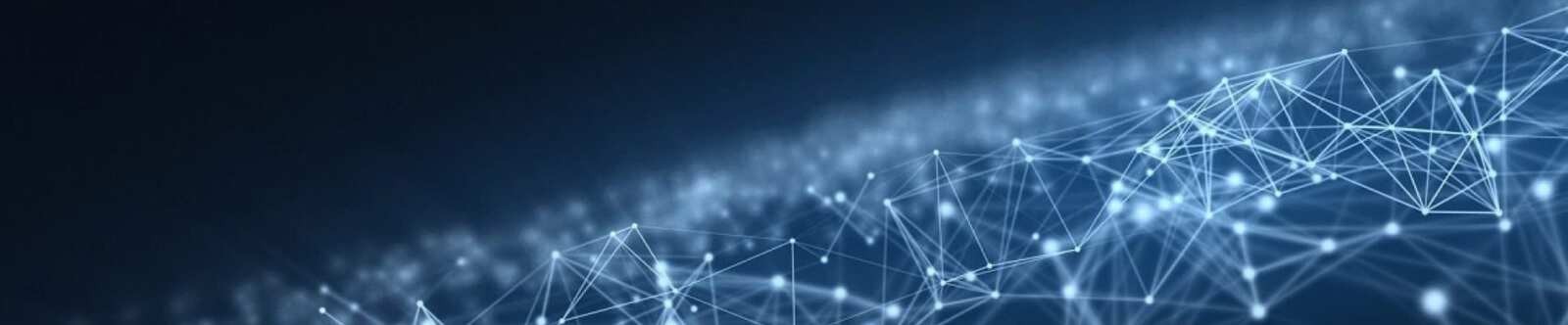 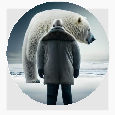 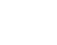 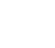 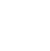 8 КЛАСС	ОБЗРБезопасность в жизни человека —конспект урокаАвтор Глеб Беломедведев ИЮЛ 11, 2024	 #безопасность, #видео, #государство, #жизнедеятельность, #жизнь,#интеллект-карта, #интересные факты, #карта памяти, #конституция, #кроссворд, #ментальная карта, #облако слов, #полезные советы, #презентация, #Россия, #таблица, #тесты, #технологическая карта, #чек-лист, #человек  16 фото  Время прочтения: 39минут(ы)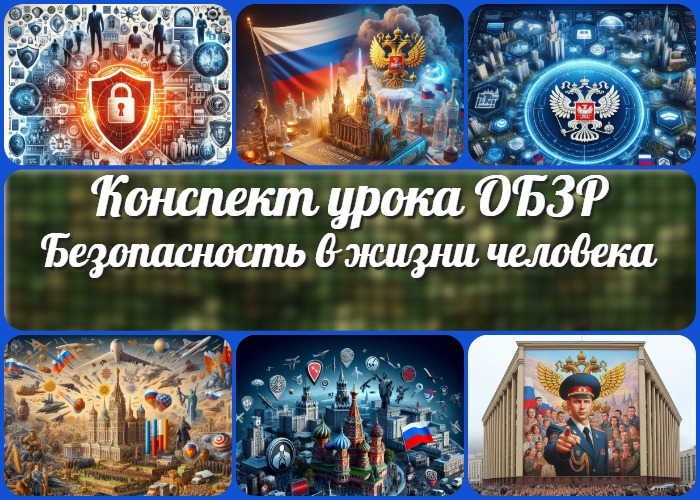 Предварительная работа педагогаОборудование и оформление кабинетаХод занятия / Ход мероприятияОрганизационный моментВступительное слово учителя 22 Основная частьВведение в тему безопасностиКонституция РФ как основа безопасности страныСтратегия национальной безопасности РФНациональные интересы РоссииУгрозы национальной безопасностиРоль гражданина в обеспечении безопасностиРефлексияЗаключениеДомашнее заданиеТехнологическая картаСмотреть видео по темеПолезные советы учителюЧек-лист педагогаКарта памяти для учениковКроссвордТестыИнтересные факты для занятияИнтеллект-картаОблако словПрезентацияСписок источников и использованной литературыРоль безопасности в жизни человека, общества, государства — конспект урока ОБЗРВступлениеВыберите похожие названияМетодическая разработка: «Безопасность как основа стабильного развития общества и государства»Открытый урок: «Конституция РФ и Стратегия национальной безопасности: ключевые аспекты защиты интересов граждан и страны»Материал для занятия: «Национальные интересы и угрозы безопасности: роль каждого гражданина в защите Родины»Разработка занятия: «От личной ответственности к национальной защите: формирование гражданской позиции»Возраст учеников13-14 летКласс8 классКалендарно-тематическое планированиеКТП по ОБЗР 8 классМодульМодуль №1 «Безопасное и устойчивое развитие личности, общества, государства»УМК (Учебно-методический комплекс)[укажите название своего УМК по которому Вы работаете]Учебник[укажите название своего учебника]Дата проведения[укажите дату проведения.]Длительность45 минутВидКомбинированныйТипИзучение нового материала с элементами практической работыФорма проведенияИнтерактивная лекция с элементами дискуссии и работы в группахЦельСформировать у учащихся целостное представление о роли защищённости в жизни человека, общества и государства, а также о правовых основах обеспечения национальной безопасности России.ЗадачиОбучающая: Познакомить учащихся с ключевыми понятиями, основными положениями Конституции РФ и Стратегии национальной обороны, касающимися вопросов защиты интересов личности, общества и государства.Развивающая: Развивать критическое мышление, умение анализировать информацию и устанавливать причинно-следственные связи между различными аспектами защищённости.Воспитательная: Воспитывать чувство патриотизма, гражданской ответственности и активной жизненной позиции в вопросах обеспечения защищённости на всех уровнях.Универсальные учебные действияЛичностные УУД: Формирование осознанного отношения к собственной защите и окружающих, развитие чувства ответственности за свою страну.Регулятивные УУД: Умение определять цели, ставить задачи, планировать и оценивать свои действия в области обеспечения защищённости.Познавательные УУД: Развитие навыков работы с информацией, умения анализировать и систематизировать полученные знания.Коммуникативные УУД: Развитие умения аргументированно выражать свою позицию, участвовать в дискуссиях.Метапредметные УУД: Формирование целостного представления об этом комплексном явлении, затрагивающем различные сферы жизни.Методические приёмыИнтерактивная лекция, мозговой штурм, работа в малых группах, анализ документов, дискуссия, решение ситуационных задач.Предварительная работа педагогаПодготовить презентацию по теме урока, распечатать раздаточный материал, подготовить карточки с ситуационными задачами, разработать кроссворд, интеллект- карту, чек-лист, ребус и тесты по теме урока.Оборудование и оформление кабинетаКомпьютер, проектор, экран, доска, маркеры,раздаточный материал, плакаты по теме, государственная символика РФ.Ход занятия / Ход мероприятияОрганизационный моментЗдравствуйте, ребята! Прошу всех занять свои места. Сейчас я проведу перекличку, чтобы отметить присутствующих.(Учитель проводит перекличку)Спасибо. Теперь проверим готовность к уроку. У всех ли на партах лежат тетради, ручки и учебники? Если чего-то не хватает, пожалуйста, приготовьте.(Педагог-организатор дает время ученикам подготовить необходимые материалы)Отлично. Дежурные, пожалуйста, подготовьте проекционный экран к работе. Он нам понадобится в ходе урока.(Дежурные выполняют просьбу учителя)Ребята, напоминаю о правилах поведения на уроке. Мы уважаем друг друга, поэтому не перебиваем говорящего, поднимаем руку, если хотим что-то сказать. Активно участвуем в обсуждениях, но соблюдаем дисциплину.И последнее — пожалуйста, отключите свои мобильные телефоны или переведите их в беззвучный режим. Это поможет нам сосредоточиться на теме урока и не отвлекаться.Все готовы начать занятие?Вступительное слово учителяДорогие ребята, сегодня у нас особенный день. Мы начинаем изучение нового предмета, который называется ОБЗР – Основы безопасности и защиты Родины. Этот предмет введен в программу 8 класса, и я уверен, что он станет для вас не только интересным, но и чрезвычайно полезным.ОБЗР – это не просто очередной школьный предмет. Это возможность получить знания и навыки, которые могут оказаться жизненно важными для вас, ваших близких и нашей страны в целом. На этих уроках мы будем говорить о защищенности во всех ее проявлениях – от личной до национальной.Тема нашего первого урока: «Роль безопасности в жизни человека, общества, государства». Звучит серьезно, не правда ли? Но не волнуйтесь, мы разберем все постепенно и доступно.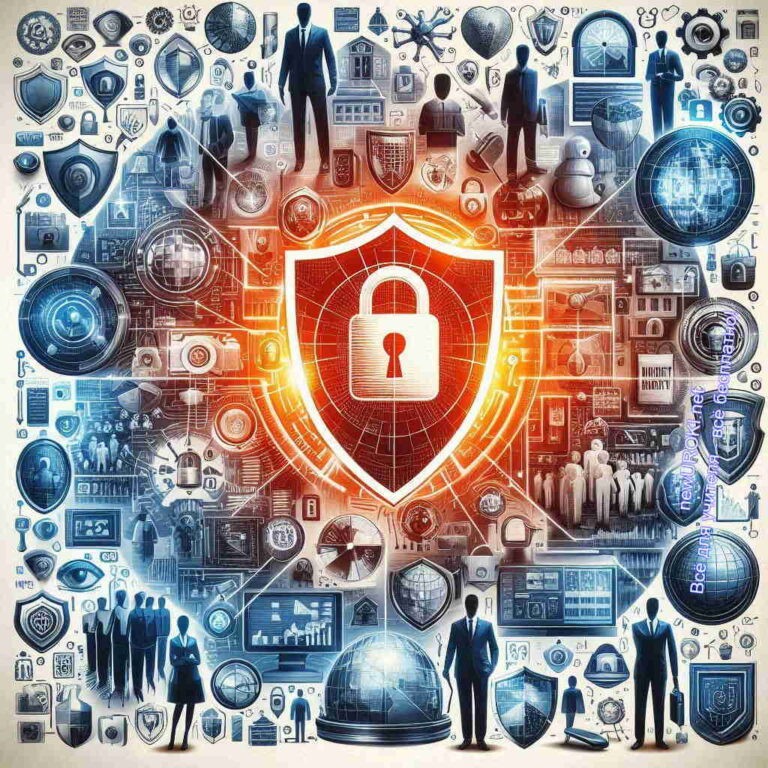 Я надеюсь, что этот урок станет для вас открытием нового, увлекательного мира знаний о защите нашей Родины. Готовы начать наше путешествие в мир ОБЗР?Основная частьИллюстративное фото / newUROKI.netВведение в тему безопасностиОпределение понятия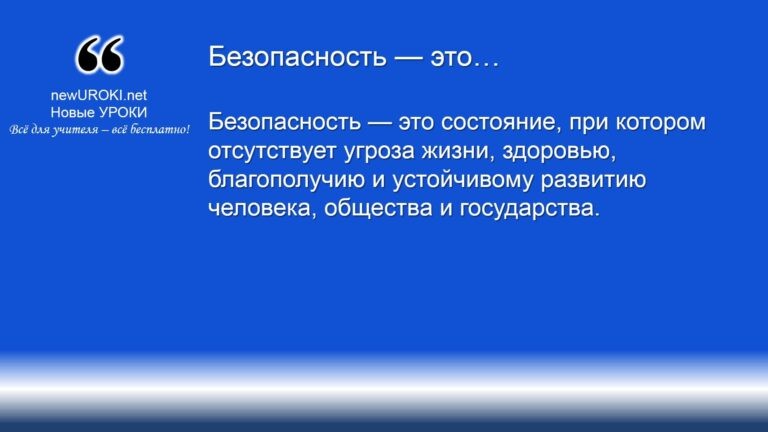 ОпределениеВ узком смысле, это защита от конкретных опасностей и угроз, таких как преступность, терроризм, аварии, природные и техногенные катастрофы. В широком смысле, она охватывает все аспекты жизни, включая экономическую, социальную, информационную, экологическую и военную составляющие. Это комплекс мер и действий, направленных на предотвращение и минимизацию возможных рисков и угроз.Её значение для человека, общества и государстваОна играет решающую роль на всех уровнях:Для человека:Физическая безопасность обеспечивает защиту жизни и здоровья от различных угроз, таких как преступные посягательства, аварии, заболевания и катастрофы. Психологическая — создаёт условия для комфортного и спокойного существования, свободного от страха и тревоги.Социальная — гарантирует защиту прав и свобод, социальную справедливость и возможность для полноценного развития и самореализации.Для общества:Стабильность и порядок. Общество, в котором обеспечена защита, характеризуется низким уровнем преступности, наличием эффективной системы правопорядка и справедливой судебной системы.Социальное благополучие. Безопасное общество создаёт условия для устойчивого социального и экономического развития, что способствует повышению качества жизни граждан, снижению уровня бедности и неравенства. Информационная защищённость. В современном мире особое значение приобретает защита информации и данных, что позволяет избежать киберугроз и информационных атак, сохраняя доверие и прозрачность в общественных и государственных институтах.Для государства:Национальная безопасность включает защиту территории и суверенитета страны от внешних угроз, таких как военные конфликты, террористические акты и экономические санкции.Экономическая безопасность обеспечивает стабильное функционирование экономики, защиту от внутренних и внешних экономических кризисов и возможность для устойчивого роста.Экологическая — гарантирует защиту окружающей среды и природных ресурсов, что является важным условием для долгосрочного устойчивого развития и благополучия будущих поколений.Политическая — связана с защитой государственной системы, институциональной стабильности и суверенитета от внутренних и внешних политических угроз.Взаимосвязь личной, общественной и национальной безопасностиЭти понятия взаимосвязаны и взаимозависимы. Защищённость на уровне личности является основой для безопасности общества и государства. В свою очередь, стабильное и безопасное общество создаёт условия для личной защиты каждого гражданина. Государство, обеспечивающее национальную защиту, поддерживает стабильность общества и личности через систему законодательства, правоохранительных органов и специальных служб.Личная: Включает не только защиту от непосредственных угроз, но и создание условий для комфортного и защищённого проживания. Это достигается через систему здравоохранения, образования, социального обеспечения и правопорядка. Каждый человек должен быть информирован о мерах предосторожности и правилах поведения в чрезвычайных ситуациях.Общественная: Достигается через коллективные усилия граждан, социальных институтов и государства. Это включает соблюдение общественных норм и правил, активное участие граждан в общественной жизни, поддержание правопорядка и общественной морали. Её важным элементом является взаимодействие и сотрудничество между различными социальными группами и институциями.Национальная: Обеспечивается государством через комплекс политических, экономических, военных и дипломатических мер. Важную роль играют национальные стратегии и программы, направленные на защиту территориальной целостности, экономической стабильности и суверенитета.Включает защиту от внешних угроз, таких как международный терроризм, агрессия других государств и глобальные экономические кризисы. В этом контексте гражданская ответственность и патриотизм играют ключевую роль, так как каждый гражданин вносит свой вклад в общую защищённость страны.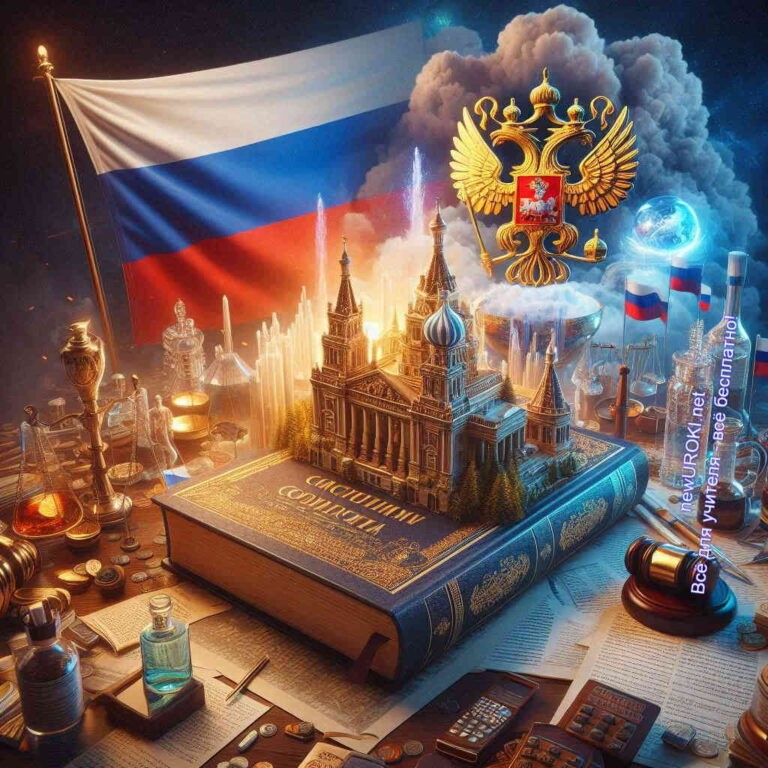 Таким образом, безопасность — это фундаментальное условие для стабильного и устойчивого развития на всех уровнях. Понимание и осознание важности защищённости позволяет каждому человеку, обществу и государству принимать обоснованные и эффективные меры для её обеспечения.Конституция РФ как основа безопасности страныИллюстративное фото / newUROKI.netКраткая характеристика Конституции РФКонституция РФ занимает центральное место в системе правовых актов страны, играя роль основы для формирования законодательства и обеспечения законности и правопорядка. Одной из ключевых функций Конституции является обеспечение безопасности граждан, общества и государства через установление правовых норм и принципов, регулирующих защиту полномочий и свобод, государственный суверенитет, охрану здоровья и благополучие граждан.Разбор ключевых статей Конституции, связанных с безопасностьюа) Статья 2: Человек, его права и свободы — высшая ценностьСтатья 2 Конституции РФ гласит: «Человек, его права и свободы являются высшей ценностью. Признание, соблюдение и защита прав и свобод человека и гражданина — обязанность государства.» Этот раздел подчеркивает приоритет прав и свобод личности над другими государственными интересами и обязательствами. Она устанавливает, что главная цель государственной политики — обеспечение и защита прав человека, что является фундаментом для создания безопасного и правового общества.б) Статья 4: Суверенитет РФ на всей территорииОна утверждает: «Суверенитет Российской Федерации распространяется на всю её территорию. Конституция Российской Федерации и федеральные законы имеют верховенство на всей территории Российской Федерации.» Обеспечивает целостность и суверенитет государства, что является необходимым условием для поддержания внутренней и внешней защиты. Суверенитет позволяет России самостоятельно определять свою внутреннюю и внешнюю политику, защищая интересы своих людей и территории.в) Статья 20: Право на жизньСтатья 20 гласит: «Каждый имеет право на жизнь. Смертная казнь до её отмены может устанавливаться федеральным законом в качестве исключительной меры наказания за особо тяжкие преступления против жизни при предоставлении обвиняемому права на рассмотрение его дела судом с участием присяжных заседателей.» Это является одной из основных компетенций человека, охраняемым государством. Она предусматривает, что государство обязано защищать жизнь своих жителей, создавая условия для их безопасности и предотвращая угрозы их жизни.г) Статья 41: Право на охрану здоровья и медицинскую помощьУтверждает: «Каждый имеет право на охрану здоровья и медицинскую помощь. Медицинская помощь в государственных и муниципальных учреждениях здравоохранения оказывается гражданам бесплатно за счет средств соответствующего бюджета, страховых взносов, других поступлений.» Обеспечение здоровья граждан является важным аспектом государственной политики. Государство обязано предоставлять доступ к качественной медицинской помощи, что способствует укреплению здоровья населения и предотвращению различных угроз.д) Статья 42: Право на благоприятную окружающую средуГласит: «Каждый имеет право на благоприятную окружающую среду, достоверную информацию о её состоянии и на возмещение ущерба, причиненного его здоровью или имуществу экологическим правонарушением.» Экологическая защищённость является важным компонентом национальной стратегии. Государство обязано защищать окружающую среду, обеспечивая людям разрешение на чистую и безопасную окружающую среду, что способствует улучшению качества жизни и предотвращению экологических катастроф.е) Статья 58: Обязанность сохранять природу и окружающую средуУстанавливает: «Каждый обязан сохранять природу и окружающую среду, бережно относиться к природным богатствам.» Этот раздел подчеркивает ответственность каждого гражданина за охрану окружающей среды. Сохранение природы является не только полномочием, но и обязанностью, что способствует коллективной ответственности за экологическую безопасность и устойчивое развитие страны.ж) Статья 59: Защита Отечества — долг и обязанность гражданина РФВ ней гласится: «Защита Отечества является долгом и обязанностью гражданина Российской Федерации. Гражданин Российской Федерации несет военную службу в соответствии с федеральным законом.» Обеспечение национальной безопасности является общей задачей всех граждан. Она подчеркивает важность военной службы и готовности каждого человека к защите страны от внешних угроз.Значение этих статей для личности и обществаКлючевые статьи Конституции РФ, связанные с безопасностью, играют важную роль в формировании правового и безопасного общества. Они устанавливаютфундаментальные компетенции и обязанности людей, а также определяют основные принципы государственной политики в этой области.Защита прав и свобод личности. Статьи Конституции, такие как статья 2 и статья 20, подчеркивают важность защиты прав и свобод человека. Они обеспечивают правовую основу для защиты жизни, здоровья и благополучия граждан, создавая условия для их безопасного существования.Гарантия суверенитета и территориальной целостности. Статья 4 обеспечивает суверенитет и территориальную целостность России, что является необходимым условием для национальной защищённости. Это позволяет государству эффективно защищать свои интересы и сохранность людей.Обеспечение здоровья и благополучия населения. Статьи 41 и 42 гарантируют компетенции человека на охрану здоровья и благоприятную окружающую среду. Эти положения способствуют созданию безопасных и здоровых условий жизни, что является важным аспектом общественной деятельности.Экологическая ответственность. Статья 58 подчеркивает важность сохранения природы и окружающей среды, что способствует экологической сохранности и устойчивому развитию. Ответственное отношение к природным ресурсам и окружающей среде является ключевым фактором для предотвращения экологических катастроф и обеспечения долгосрочного благополучия.Военная обязанность и защита страны. Статья 59 устанавливает обязанность граждан защищать Отечество, что является важным элементом национальной безопасности.Готовность каждого человека к защите страны обеспечивает коллективную устойчивость и защиту от внешних угроз.Таким образом, Конституция РФ играет ключевую роль в обеспечении охраны граждан на всех уровнях. Она устанавливает правовые основы для защиты полномочий и свобод человека, государственного суверенитета, здоровья и благополучия населения, а также охраны окружающей среды. Соблюдение и реализация этих положений способствуют созданию безопасного, стабильного и процветающего общества.Стратегия национальной безопасности РФ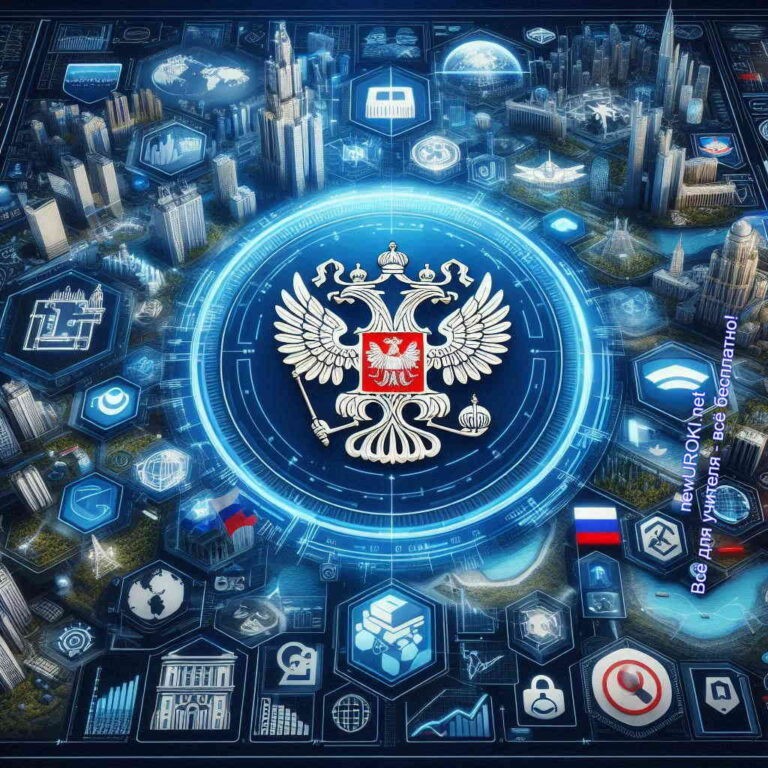 Иллюстративное фото / newUROKI.netПонятие и цели Стратегии национальной безопасностиСтратегия национальной безопасности Российской Федерации — это основополагающий документ, определяющий приоритетные направления и меры по обеспечению национальной обороны страны. Она представляет собой систему взглядов на обеспечение защищённости личности, общества и государства от внутренних и внешних угроз во всех сферах жизни. Впервые Стратегия была утверждена Указом Президента Российской Федерации и регулярно обновляется в зависимости от изменения геополитической обстановки и внутренних условий.Цели Стратегии включают:Обеспечение суверенитета и территориальной целостности: Стратегия направлена на сохранение независимости и целостности России, предотвращение угроз и агрессии со стороны других государств.Защита конституционного строя: Документ нацелен на обеспечение стабильности политической системы, защиту прав и свобод граждан, соблюдение законности и правопорядка.Экономическая безопасность: Включает меры по обеспечению стабильного экономического роста, защиту отечественной экономики от внешних и внутренних угроз, развитие технологической независимости.Обеспечение обороноспособности: Стратегия определяет пути развития и модернизации Вооружённых Сил России, укрепление оборонного потенциала страны.Обеспечение информационной безопасности: Включает защитуинформационной инфраструктуры, противодействие киберугрозам и обеспечениеинформационного суверенитета.Экологическая защищённость: Направлена на защиту окружающей среды, рациональное использование природных ресурсов и предотвращение экологических катастроф.Социальная стабильность: Включает меры по обеспечению высокого уровня жизни граждан, доступности социальных услуг и защите здоровья населения.Основные положения документаОсновные положения Стратегии охватывают широкий спектр вопросов, связанных с защитой интересов личности, общества и государства. В документе выделены следующие ключевые направления:Национальные интересы и приоритеты: В Стратегии определены ключевые национальные интересы России, такие как защита суверенитета и территориальной целостности, устойчивое экономическое развитие, обеспечение прав и свобод граждан, сохранение культурного и исторического наследия, экологическая сохранность.Анализ угроз национальной безопасности: Документ содержит перечень основных угроз, как внутренних, так и внешних. В числе внешних угроз выделены: международный терроризм, агрессивная политика некоторых государств, экономические санкции, киберугрозы и другие. Внутренние угрозы включают: экстремизм, социальная нестабильность, коррупция, преступность, низкий уровень жизни, проблемы здравоохранения и экологии.Средства и методы обеспечения национальной безопасности: В Стратегии указаны основные средства и методы, с помощью которых планируется обеспечить неприкосновенность. Среди них: развитие и модернизация Вооружённых Сил, укрепление правоохранительных органов, развитие научно- технического потенциала, укрепление экономической стабильности, обеспечение энергетической защиты, улучшение системы здравоохранения и социальной защиты населения.Механизмы реализации Стратегии: Документ определяет механизмы, посредством которых будут реализованы положения Стратегии. Это включает в себя разработку и принятие соответствующих законов и нормативных актов, координацию действий всех государственных органов, взаимодействие с международными организациями и партнёрами, мониторинг и оценку эффективности предпринимаемых мер.Роль различных институтов: Стратегия подчёркивает важность взаимодействия между различными государственными и негосударственными структурами. В документе уделяется внимание роли гражданского общества,СМИ, образовательных и научных учреждений в укреплении национальной защищённости.Роль СтратегииОна играет ключевую роль в обеспечении комплексного подхода к защите интересов России. А также выполняет несколько важных функций:Объединение усилий: Стратегия служит руководством для всех органов государственной власти, общественных организаций и граждан, определяя их роль и обязанности в деле обеспечения безопасности. Это позволяет консолидировать усилия и ресурсы на решение приоритетных задач.Предупреждение и реагирование на угрозы: Благодаря анализу угроз и разработке мер по их нейтрализации, она помогает своевременно выявлять и предотвращать потенциальные опасности. Это позволяет уменьшить риски и минимизировать возможные ущербы.Развитие и модернизация: В документе прописаны меры по развитию и модернизации различных сфер жизни, таких как оборона, экономика, наука и технологии. Это способствует укреплению национальной безопасности и повышению конкурентоспособности страны на международной арене.Гармонизация внешней и внутренней политики: Эта тактика обеспечивает согласованность внешней и внутренней политики России, что позволяет более эффективно защищать национальные интересы и достигать стратегических целей.Информирование и воспитание граждан: Стратегия играет важную роль в информировании и воспитании граждан, формируя у них понимание значимости национальной защиты и необходимости активного участия в её обеспечении. Это способствует развитию патриотизма, гражданской ответственности и повышения уровня социальной сплочённости.Оценка и корректировка политики: Предусматривает регулярный мониторинг и оценку эффективности предпринимаемых мер. Это позволяет своевременно выявлять недостатки и корректировать политику в этой области, адаптируя её к изменяющимся условиям и новым вызовам.Таким образом, Стратегия национальной безопасности РФ является важным инструментом в деле обеспечения обороны и стабильности страны. Она определяет приоритеты и направления государственной политики, направленные на защиту интересов России и её граждан. Благодаря комплексному и системному подходу, Стратегия позволяет эффективно реагировать на вызовы и угрозы, обеспечивая устойчивое развитие и процветание страны.Национальные интересы России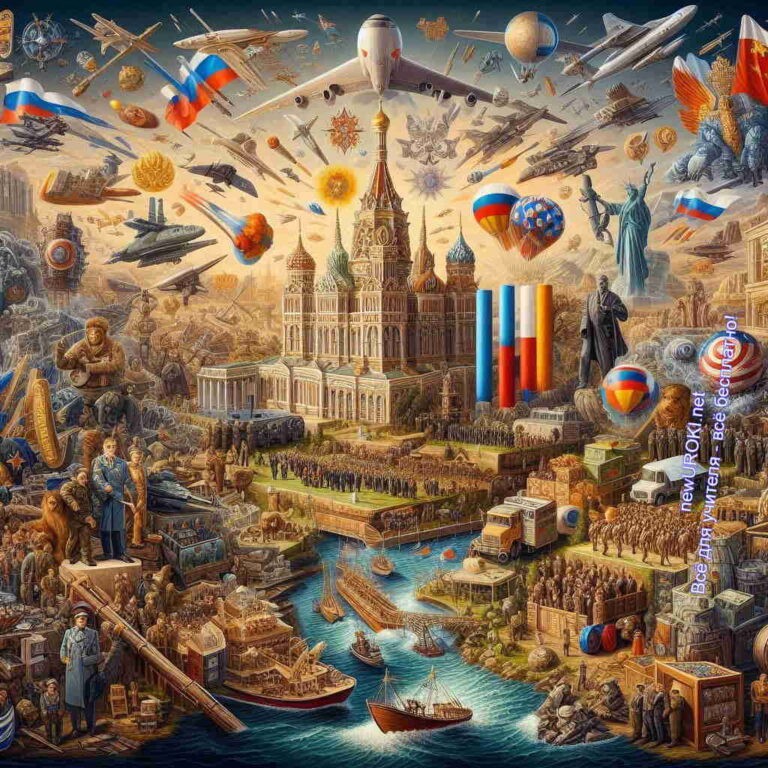 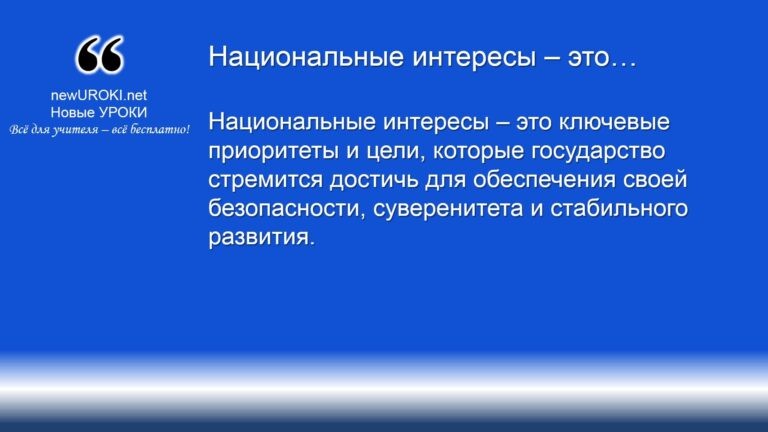 Иллюстративное фото / newUROKI.netОпределение понятияОпределениеОни охватывают различные сферы общественной жизни, включая политику, экономику, культуру, оборону и экологию. Национальные интересы направлены на защиту прав и свобод граждан, поддержание социального порядка, улучшения экономического потенциала и укрепление международного положения страны.Ключевые национальные интересы РФа) Укрепление обороны страныУкрепление обороны является одним из главных приоритетов России. Этовключает в себя модернизацию вооружённых сил, создание новых видов вооружения и военной техники, повышение боевой готовности и профессионализма военнослужащих. Оборонная стратегия направлена на защиту суверенитета и территориальной целостности России, предотвращение и отражение возможных агрессий со стороны внешних врагов.б) Обеспечение государственной и общественной безопасности Государственная и общественная безопасность подразумевает защиту страны от внутренних и внешних угроз. Это включает борьбу с терроризмом, экстремизмом, преступностью и коррупцией. Важной её частью обеспечения является укрепление правоохранительных органов, развитие системы правосудия и профилактика преступлений. Она также охватывает защиту информационной инфраструктуры и кибербезопасность.в) Повышение качества жизни гражданПовышение качества жизни граждан является основополагающим национальным интересом. Это включает улучшение условий труда, доступ к качественному образованию и медицинскому обслуживанию, улучшение социальной инфраструктуры. Особое внимание уделяется поддержке уязвимых слоёв населения, обеспечению социальной справедливости и снижению уровня бедности. Государство стремится создать условия для стабильного роста доходов граждан и повышения их благосостояния.г) Устойчивое развитие экономикиУстойчивое развитие экономики включает меры по обеспечению стабильного экономического роста, наращивание промышленности и сельского хозяйства, укреплению финансовой системы. Важным аспектом является диверсификация экономики, уменьшение зависимости от экспорта сырья и создание высокотехнологичных отраслей. Экономическая политика направлена на привлечение инвестиций, поддержку малого и среднего бизнеса, улучшение инфраструктуры и инновационных технологий.д) Сохранение культуры и традиционных ценностейСохранение культуры и традиционных ценностей является важной задачей государства. Это включает поддержку и защиту национальных культур, языков, религий, обычаев и традиций. Важное значение имеет охрана культурного наследия, сохранение исторических памятников и развитие системы образования и просвещения. Государство стремится укреплять моральные и этические основы общества, поддерживать семейные ценности и патриотическое воспитание молодёжи.Примеры реализации национальных интересов в повседневной жизниОбразование и наука: Введение новых образовательных стандартов, совершенствование научных исследований и технологических инноваций, поддержка талантливых студентов и учёных.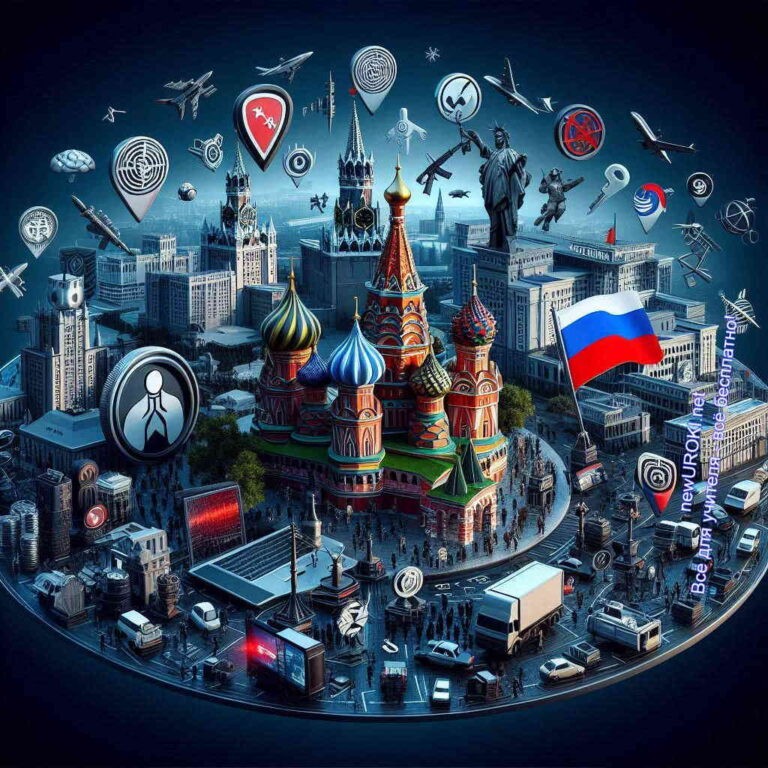 Здравоохранение: Модернизация медицинских учреждений, увеличение доступности медицинских услуг, программы по профилактике и лечению заболеваний, внедрение передовых медицинских технологий.Социальная защита: Программы поддержки малоимущих семей, пособия и пенсии, программы по улучшению жилищных условий, развитие социальной инфраструктуры (детские сады, школы, спортивные комплексы).Экономика: Привлечение инвестиций, поддержка предпринимательства, совершенствование транспортной и энергетической инфраструктуры, внедрение новых технологий и повышение производительности труда.Культура: Организация культурных мероприятий, поддержка театров, музеев, библиотек, развитие кинематографии, сохранение и популяризация национального культурного наследия.Таким образом, национальные интересы России охватывают широкий спектр направлений и сфер жизни, направленных на обеспечение жизнедеятельности, стабильного развития и процветания страны. Реализация этих интересов требует комплексного подхода, активного участия государства и общества, а также международного сотрудничества и взаимопонимания.Угрозы национальной безопасностиИллюстративное фото / newUROKI.netОпределение понятия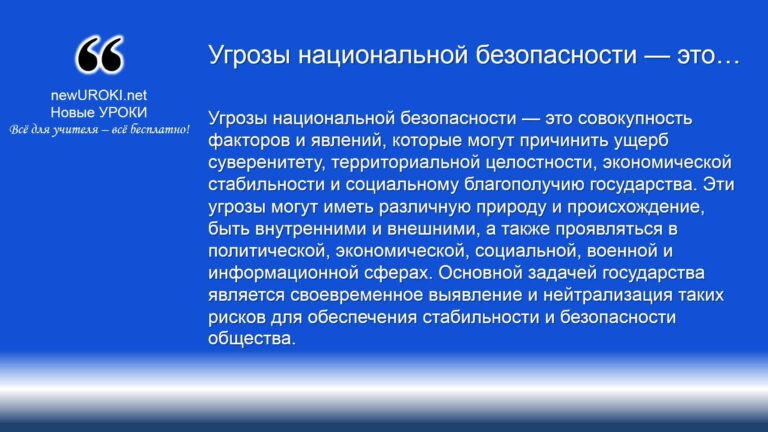 ОпределениеВиды угроза) Внешние угрозыМеждународный терроризм: Террористические организации, действующие на международном уровне, представляют серьёзную опасность для государства.Они могут осуществлять атаки на гражданские объекты, инфраструктуру и население, создавая атмосферу страха и нестабильности.Экономические санкции: Введение финансовых санкций со стороны других государств может негативно повлиять на экономику страны, ограничивая её торговые и финансовые возможности. Санкции способны привести к снижению уровня жизни населения, росту безработицы и инфляции.Военные конфликты и агрессия: Возможные военные конфликты и агрессивные действия со стороны других государств представляют прямую опасность суверенитету и территориальной целостности. Эти угрозы требуют от государства постоянной готовности к защите своих границ и интересов.Кибератаки: В эпоху цифровых технологий кибератаки становятся всё более значимой угрозой. Они могут быть направлены на критически важные инфраструктурные объекты, государственные учреждения и частные компании, что может привести к утечке информации, дестабилизации систем управления и нанесению финансового ущерба.б) Внутренние угрозыЭкстремизм: Внутренние экстремистские группы способны способствовать разжиганию социальной и политической нестабильности, провоцировать насилие и разрушение общественного порядка. Борьба с экстремизмом требует комплексного подхода, включающего профилактику, правоприменительные меры и просветительскую работу.Коррупция: Коррупция подрывает доверие к государственным институтам, способствует неэффективности управления и распределения ресурсов. Она может привести к экономическим потерям и социальному неравенству, что в свою очередь дестабилизирует общество.Экономическая нестабильность: Внутренняя экономическая нестабильность, вызванная инфляцией, безработицей, финансовыми кризисами и неэффективным управлением экономикой, может серьёзно подорвать национальную жизнедеятельность. Финансовая нестабильность снижает уровень жизни населения и имеет возможность вызвать социальные протесты.Социальное неравенство: Рост социального неравенства и бедности ведёт к напряжению в обществе и может стать причиной социальных волнений и конфликтов. Государство должно проводить политику социальной справедливости и поддержки уязвимых слоёв населения.Примеры современных угроз национальной безопасности РоссииМеждународный терроризм: Риск международного терроризма актуален для России, особенно учитывая исторический контекст террористических атак и наличие радикальных группировок на территории страны и за её пределами.Экономические санкции: Введение санкций со стороны США и стран Евросоюза в связи с политическими и геополитическими событиями оказывает некоторое влияние на экономику России, ограничивая доступ к международным рынкам и технологиям. Хотя и оказались не столь существенными, как на то рассчитывали эти недружественные государства.Кибератаки: В последние годы Россия сталкивается с возрастающим числом кибератак на государственные и частные структуры, что требует усиления мер по обеспечению кибербезопасности.Экстремизм и радикализация: На территории России продолжают действовать экстремистские группы, стремящиеся к дестабилизации ситуации и подрывугосударственного строя.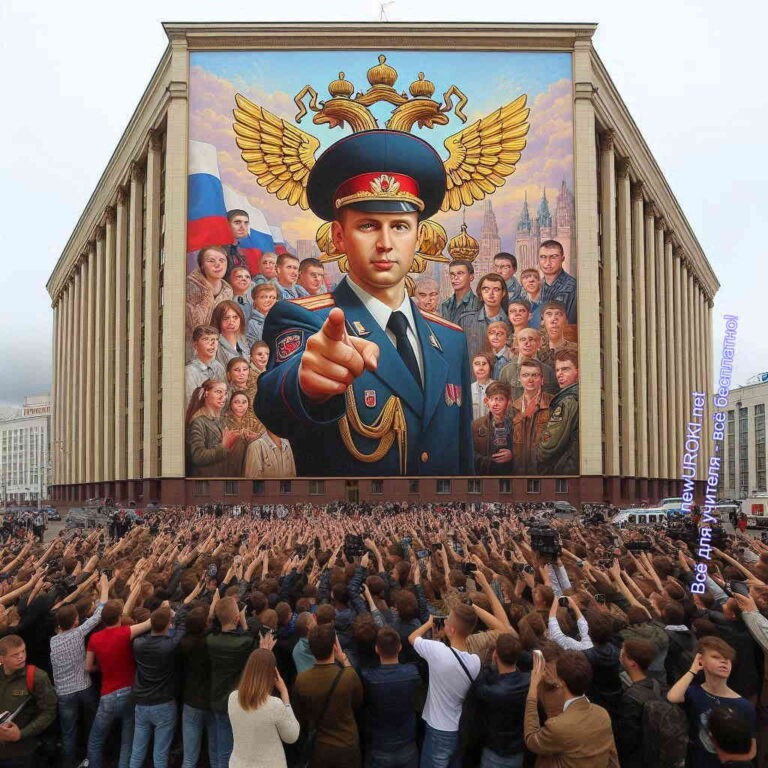 Коррупция: Коррупционные схемы в различных секторах экономики и государственного управления остаются значимой проблемой, подрывающей доверие населения к власти и препятствующей развитию страны.Экономическая нестабильность: Колебания на мировых рынках, зависимость от экспорта нефти и газа, а также внутренние хозяйственные проблемы создают условия для возможной экономической нестабильности.Социальное неравенство: В России наблюдаются значительные различия в уровне жизни между различными регионами и социальными группами, что может стать причиной социальной напряжённости.Таким образом, угрозы России являются многогранными и требуют комплексного подхода к их выявлению и нейтрализации. Эффективная система национальной безопасности должна учитывать все возможные риски и угрозы, разрабатывать стратегии их предотвращения и оперативного реагирования.Роль гражданина в обеспечении безопасностиИллюстративное фото / newUROKI.netОтветственность каждогоКаждый гражданин несёт определённую ответственность за безопасность своего государства. Это включает в себя не только соблюдение законов и правил, но и активное участие в жизни общества, проявление гражданской ответственности и патриотизма. В условиях современных вызовов и угроз, таких как терроризм, кибератаки, экологические проблемы и социальные конфликты, вклад каждого человека в обеспечение жизнедеятельности становится особенно важным. Гражданемогут вносить свой вклад через участие в различных инициативах, соблюдение правил и норм, а также через повышение собственной осведомлённости и готовности к действиям в случае чрезвычайных ситуаций.Способы содействия школьникова) Соблюдение законов и правил безопасностиСоблюдение законов и правил является основным способом, с помощью которого школьники могут внести свой вклад в обеспечение национальной безопасности.Это включает в себя соблюдение правил дорожного движения, норм поведения в общественных местах, а также правил, касающихся использования интернета и социальных сетей. Например, правильное поведение на дорогах снижает риск дорожно-транспортных происшествий, а ответственное поведение в интернете помогает избежать киберугроз и мошенничества.б) Развитие патриотизма и гражданской ответственностиПатриотизм и гражданская ответственность — это ключевые качества, которые помогают формировать у школьников осознанное отношение к своей стране и её защите. Развитие этих качеств происходит через изучение истории и культуры своей страны, членство в патриотических мероприятиях, чтение соответствующей литературы и воспитание чувства гордости за свою Родину. Примером может служить участие в праздновании государственных праздников, таких как День Победы, где школьники могут проявить уважение к историческим событиям и героям.в) Участие в общественных организациях и волонтерских движениях Активное деятельность в общественных организациях и волонтерских движениях помогает школьникам развивать навыки командной работы, лидерства и социальной ответственности. Волонтерская деятельность может включать помощь пожилым людям, содействие в экологических акциях, помощь в организации общественных мероприятий и участие в различных социальных проектах. Например, участие в уборке территорий или в акциях по защите окружающей среды способствует улучшению экологии и повышает уровень безопасности в обществе.г) Информационная грамотность и критическое мышлениеИнформационная грамотность и критическое мышление являются важными навыками, которые помогают школьникам ориентироваться в потоке информации и защищать себя от дезинформации. Это включает умение анализировать источники информации, различать достоверную и недостоверную информацию, а также критически оценивать полученные данные. Например, умение правильно оценивать новости и сообщения в социальных сетях помогает избежать паники и принятия неверных решений в условиях кризисных ситуаций.Важность активной гражданской позиции для устойчивости общества и государстваАктивная гражданская позиция каждого человека играет важную роль в устойчивости общества и государства. Гражданская активность включает в себя участие в выборах, помощь в общественных обсуждениях и инициативах, а также готовность защищать права и свободы других граждан. Активная гражданская позиция способствует повышению уровня доверия к государственным институтам и созданию устойчивого и безопасного общества.Школьники могут вносить свой вклад через участие в школьных проектах, обсуждение актуальных вопросов на уроках граждановедения и членства в молодежных организациях.Таким образом, роль гражданина в обеспечении жизнедеятельности не ограничивается только соблюдением законов и правил, но и включает активное участие в общественной жизни, развитие патриотизма и гражданской ответственности, а также повышение уровня информационной грамотности и критического мышления. Вклад каждого гражданина, включая школьников, важен для создания безопасного и устойчивого общества.Таблица: Способы участия гражданРефлексияРефлексия — это важный момент, когда каждый из вас может самостоятельно оценить свои впечатления, эмоции и результаты нашей с вами сегодняшней работы.Давайте начнем с того, что выделите основные моменты, которые для вас стали новыми и интересными на этом занятии. Какие знания вы получили, которые помогут вам лучше понять понятие безопасности в различных аспектах жизни?Теперь давайте проведем короткие обсуждения. Разделитесь на группы по четыре человека и обсудите следующие вопросы:Какие изученные факты и аспекты безопасности вам показались наиболее важными и почему?Как вы считаете, можно ли применять полученные знания в вашей повседневной жизни? Если да, то каким образом?Какие чувства и эмоции вы испытали в процессе обсуждения вопросов? Какие аспекты урока оставили у вас наиболее яркое впечатление и почему?После обсуждения в группах, давайте сделаем небольшие выводы. Каждая группа представит свои наиболее интересные выводы о том, что они узнали и как это может повлиять на их восприятие защищённости.(После выступления учитель подводит итоги и подчеркивает важные моменты.)Теперь давайте перейдем к индивидуальной рефлексии. Возьмите лист бумаги и ответьте на следующие вопросы:Какое новое знание или понимание вы унесли с сегодняшнего урока? Как вы планируете использовать эти знания в повседневной жизни? Каковы ваши личные чувства и эмоции по поводу обсуждаемых тем? Что вы считаете самым важным из сегодняшнего занятия?После того, как вы закончите письменную рефлексию, обменяйтесь своими мыслями с соседом по парте. Обсудите ваши ответы и попробуйте найти общие моменты в вашем восприятии.Я приглашаю нескольких добровольцев поделиться своими мыслями с классом. Кто хочет начать?(Учитель слушает ответы учеников, комментирует и поддерживает их активность.)Большое спасибо всем за активное участие и откровенные ответы. Ваши рефлексии помогают не только вам лучше осознать важность безопасности, но и мне — понять, какие аспекты темы нуждаются в дополнительном обсуждении.Заключение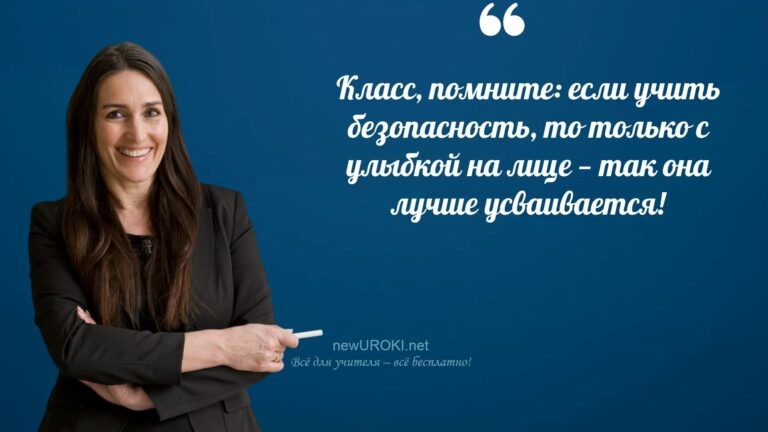 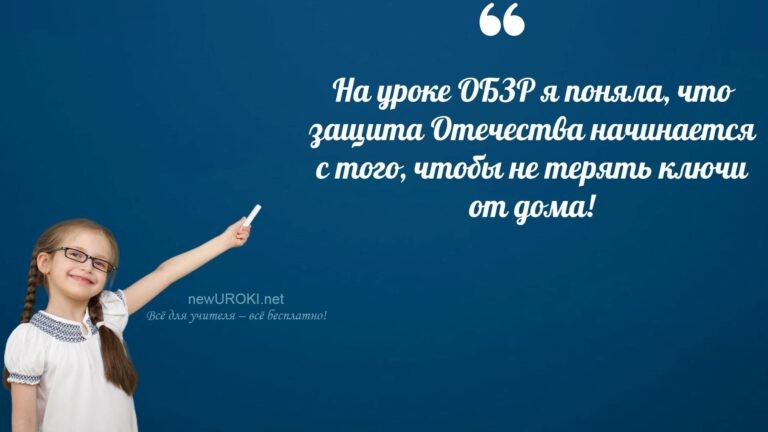 Учителя шутятНа протяжении этого урока мы глубоко погрузились в тему национальной безопасности России, рассмотрели основные аспекты её обеспечения: от Конституции РФ до стратегий и национальных интересов. Эта тема важна не только для полного понимания правовых основ государства, но и для формирования нашего гражданского сознания.Мы узнали, что каждый гражданин России несет ответственность за обеспечение безопасности страны. Это не просто долг, но и возможность внести свой вклад в благополучие общества. Соблюдение законов, развитие патриотизма, активное участие в общественных инициативах — все эти аспекты важны для нашего будущего.Помните, что наша страна нуждается в нас всех, чтобы обеспечить стабильность и безопасность. Ваши знания и участие — это основа для сильного и устойчивого общества. Давайте будем готовыми к активной гражданской позиции и продолжим развивать свои знания о нашей стране и её защите.Спасибо за внимание и активное участие в уроке!Домашнее заданиеУченики шутятПодготовить эссе на тему «Моя роль в обеспечении безопасности России». Разработать памятку «10 правил безопасного поведения для школьника».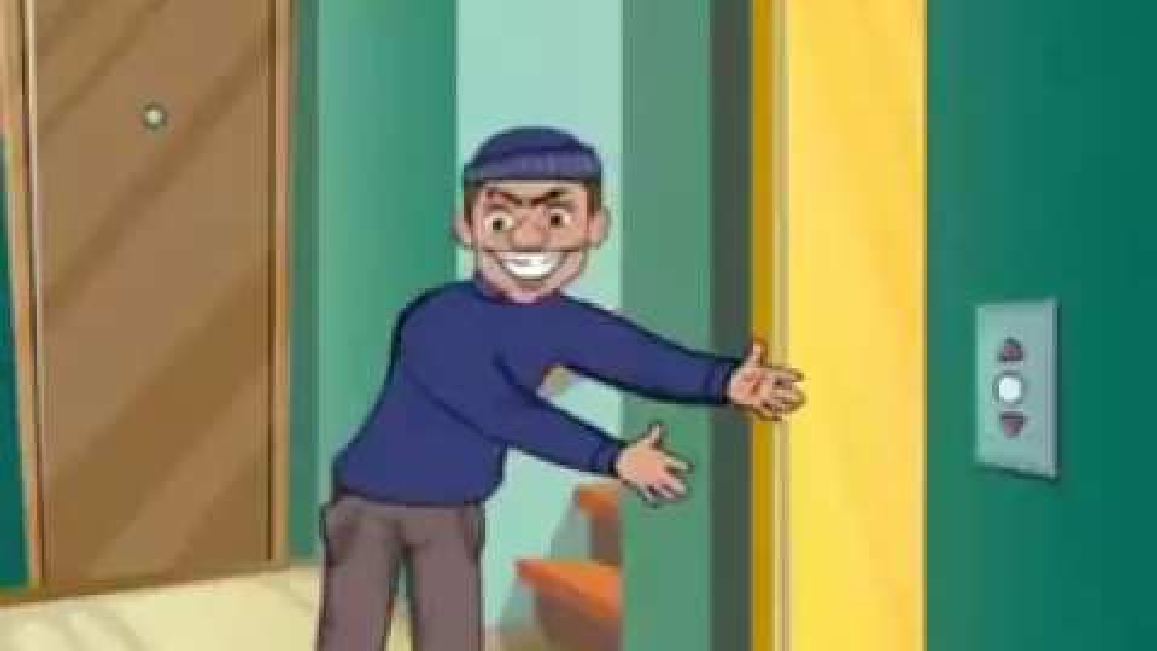 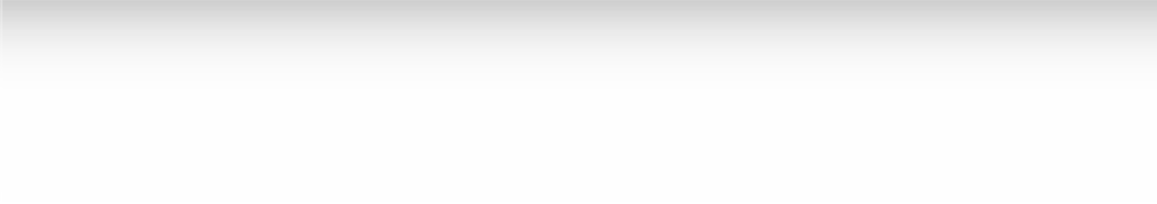 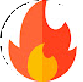 Найти и проанализировать новостную статью, связанную с вопросами национальной обороны.Технологическая картаСкачать бесплатно технологическую карту урока по теме: «Роль безопасности в жизни человека, общества, государства»Смотреть видео по темеПолезные советы учителюСкачать бесплатно 5 полезных советов для проведения урока основ безопасности и защиты Родины по теме: «Безопасность в жизни человека» в формате ВордЧек-лист педагогаСкачать бесплатно чек-лист для проведения урока ОБЗР по теме: «Роль безопасности в жизни человека, общества, государства» в формате WordЧек-лист для учителя — это инструмент педагогической поддержки, представляющий собой структурированный перечень задач, шагов и критериев, необходимых для успешного планирования, подготовки и проведения урока или мероприятия.Карта памяти для учеников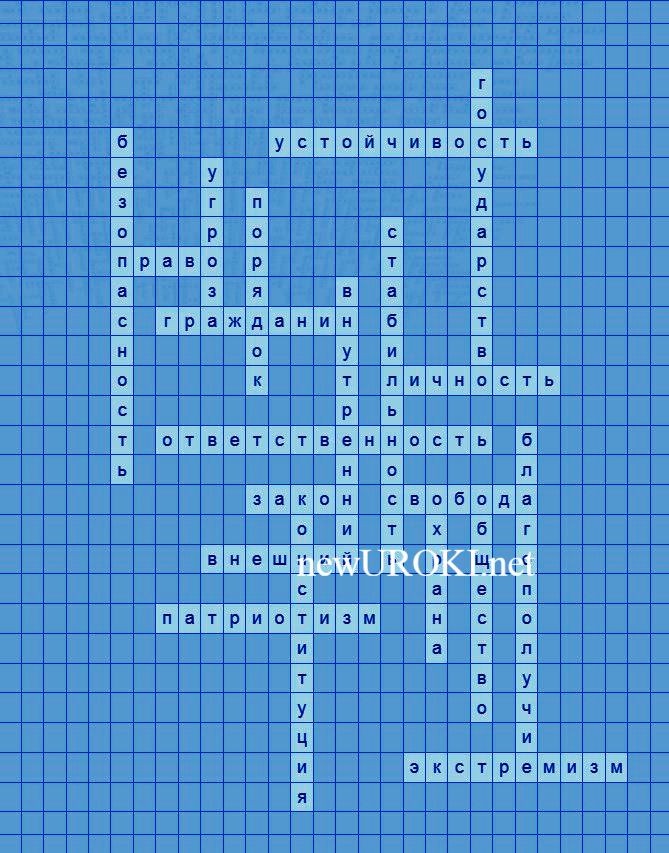 Скачать бесплатно карту памяти для учеников 8 класса по ОБЗР по теме:«Безопасность в жизни человека» в формате ВордКарта памяти — это методический инструмент, который помогает учащимся структурировать и запоминать ключевую информацию по определенной теме.КроссвордКроссвордСкачать бесплатно кроссворд на урок ОБЗР в 8 классе по теме: «Роль безопасности в жизни человека, общества, государства» в формате WORDТестыЧто является основным законом Российской Федерации? а) Уголовный кодексб) Конституцияв) Гражданский кодекс Правильный ответ: бКакая статья Конституции РФ провозглашает человека, его права и свободы высшей ценностью?а) Статья 1б) Статья 2в) Статья 3 Правильный ответ: бКак называется документ, определяющий стратегические приоритеты страны? а) Конституция РФб) Уголовный кодекс РФв) Стратегия развития России Правильный ответ: вЧто из перечисленного относится к внешним угрозам? а) Экономические санкцииб) Коррупция в) ЭкстремизмПравильный ответет: аКакое право гарантирует статья 41 Конституции РФ? а) Право на образованиеб) Право на трудв) Право на охрану здоровья и медицинскую помощь Правильный ответ: вЧто является долгом и обязанностью гражданина РФ согласно статье 59 Конституции? а) Уплата налоговб) Защита Отечества в) Охрана природы Правильный ответ: бКакой из перечисленных пунктов НЕ относится к ключевым интересам России? а) Укрепление обороны страныб) Повышение качества жизни гражданв) Увеличение количества развлекательных программ на ТВ Правильный ответ: вЧто из перечисленного является внутренней угрозой? а) Международный терроризмб) Экономическая нестабильность в) Глобальное потепление Правильный ответ: бКакое действие может предпринять школьник для укрепления благополучия страны? а) Участие в волонтерских движенияхб) Игнорирование правил общественного порядкав) Отказ от изучения истории родной страны Правильный ответ: а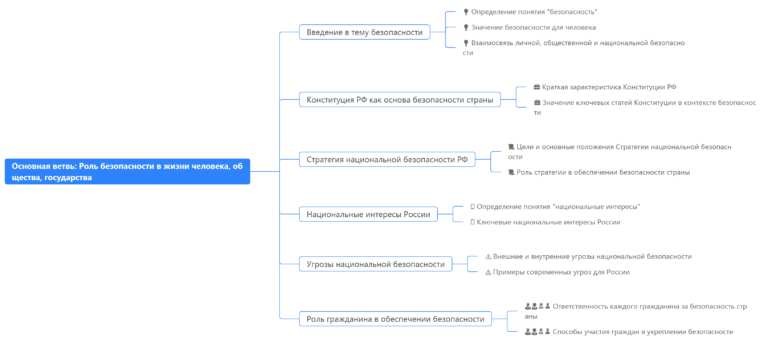 Что подразумевает активная гражданская позиция? а) Равнодушие к происходящему вокругб) Участие в общественной жизни и решении социальных проблем в) Нарушение законовПравильный ответ: бИнтересные факты для занятияИнтересный факт 1:В Древнем Риме существовала должность префекта вигилов, который отвечал за охрану города от пожаров и преступников. Это была одна из первых в истории попыток создать централизованную систему защиты населения.Интересный факт 2:В Японии существует уникальная система оповещения о землетрясениях, которая может предупредить население за несколько секунд до начала подземных толчков. Эта система использует сеть сейсмометров и способна определить эпицентр землетрясения почти мгновенно.Интересный факт 3:В Швейцарии каждый гражданин обязан иметь личное бомбоубежище в своем доме или доступ к общественному укрытию. Это законодательное требование существует с 1960-х годов и обеспечивает защиту населения в случае чрезвычайных ситуаций.Интеллект-картаМентальная карта (интеллект-карта, mind map)Ментальная карта (интеллект-карта, mind map) — это графический способ структурирования информации, где основная тема находится в центре, а связанные идеи и концепции отходят от неё в виде ветвей. Это помогает лучше понять и запомнить материал.Облако слов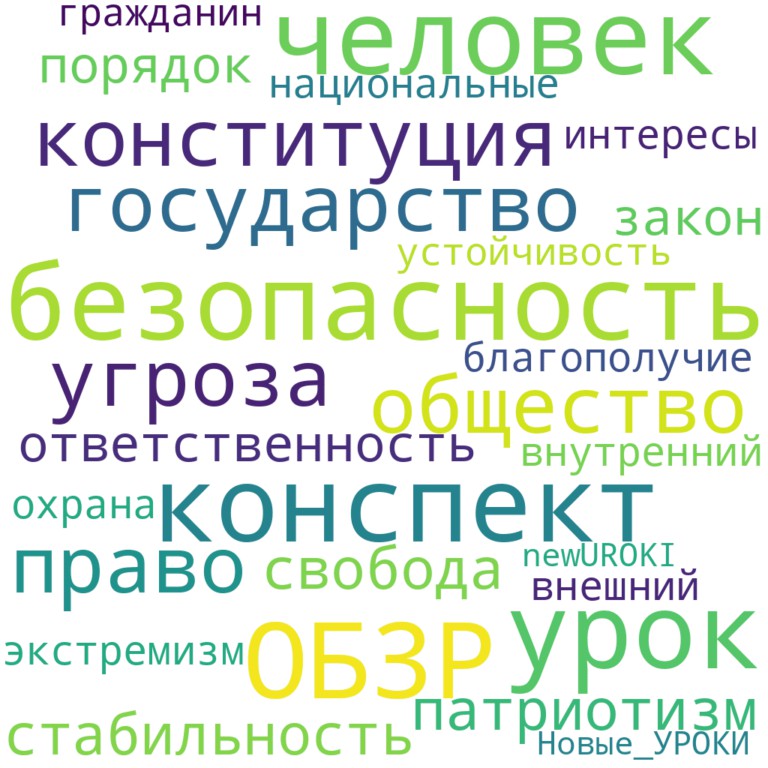 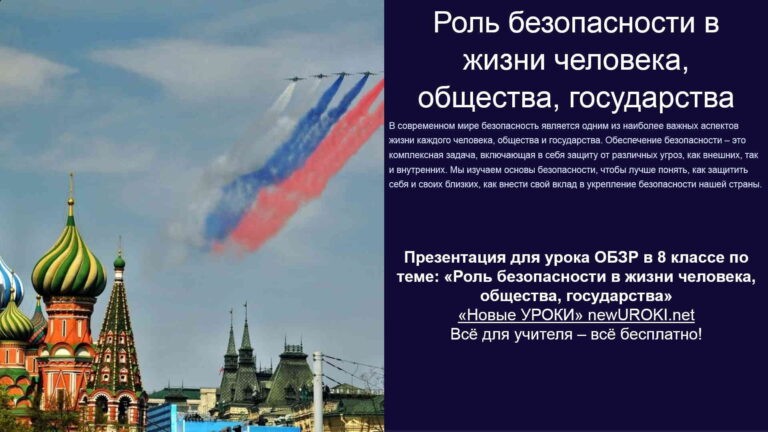 Облако словОблако слов — удобный инструмент на занятии: помогает активизировать знания, подсказывает, служит наглядным материалом и опорой для учащихся разных возрастов и предметов.ПрезентацияПрезентацияСкачать бесплатно презентацию на урок ОБЗР в 8 классе по теме: «Роль безопасности в жизни человека, общества, государства» в формате PowerPointСписок источников и использованной литературыСмирнов А.В., «Правовые основы защиты прав человека». Издательство«Сириус», Санкт-Петербург, 2004. 220 страниц.Аверчеев И.П., Укольцев С.Н., «Гражданское право в Российской Федерации». Издательство «Юридическая книга», Екатеринбург, 2005. 340 страниц.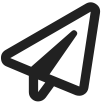 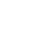 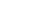 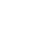 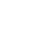 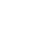 Горанина Л.М., «История российской конституции». Издательство «Академия права», Новосибирск, 2002. 190 страниц.Кузнецов М.Д., «Социальная справедливость и правопорядок». Издательство«Юстиц-пресс», Казань, 2000. 250 страниц.Фульман Т.В., «Основы патриотического воспитания». Издательство «Педагогика будущего», Ростов-на-Дону, 2001. 175 страниц.	0	НРАВИТСЯ	0	НЕ НРАВИТСЯ50% НравитсяИли50% Не нравитсяСкачали? Сделайте добро в один клик! Поделитесь образованием с друзьями! Расскажите о нас! Слова ассоциации (тезаурус) к уроку: предосторожность, тревога, охрана, люди, социум, народ, толпа, страна, власть, президент, политика, право При использовании этого материала в Интернете (сайты, соц.сети, группы и т.д.) требуется обязательная прямая ссылка на сайт newUROKI.net. Читайте "Условия использования материалов сайта"КТП по ОБЗР 8 класс 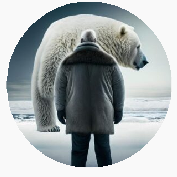 КТП по ОБЗР 8 класс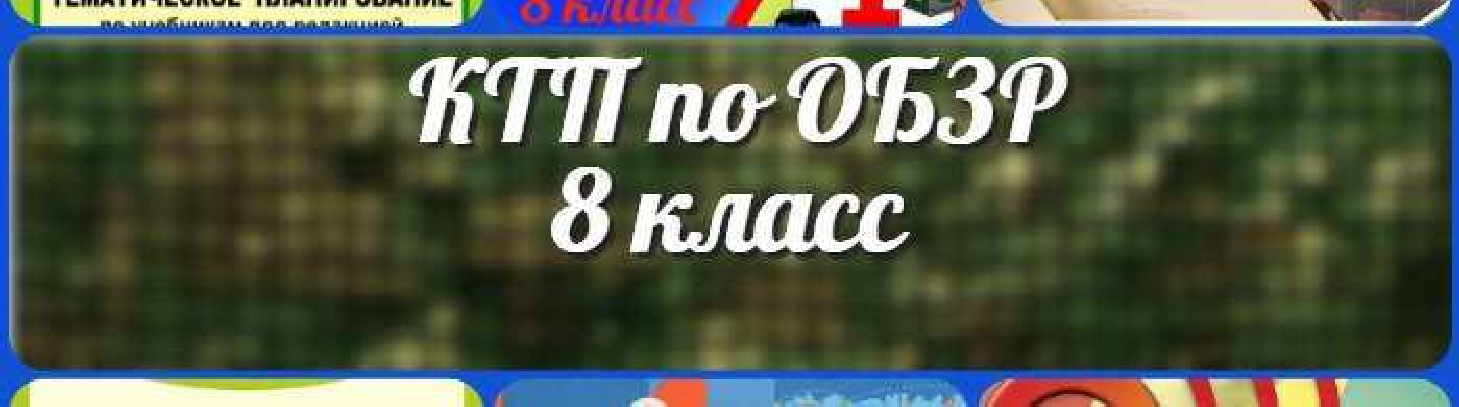 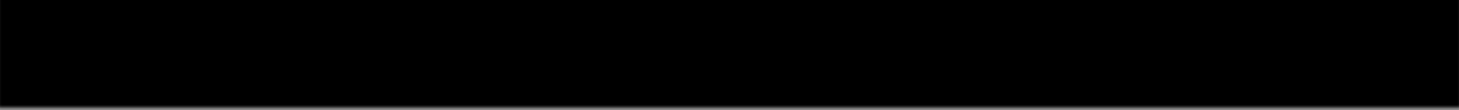 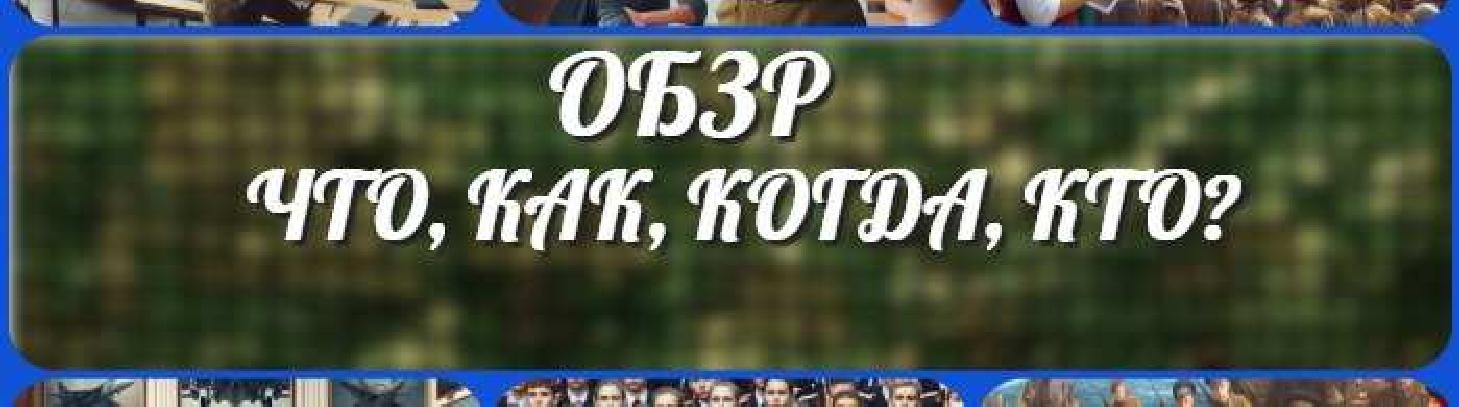 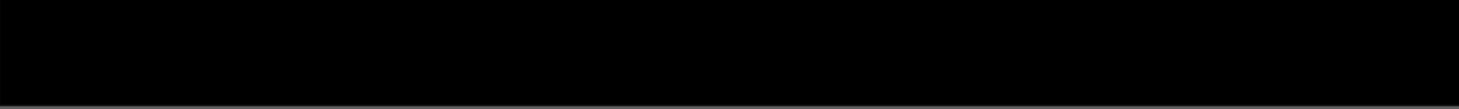 ОБЗР — ЧТО, КАК, КОГДА, КТО?Конспекты уроков для учителя АлгебраАнглийский языкАстрономия 10 классБиблиотекаБиологияклассклассклассклассГеографиякласскласскласскласскласскласс ГеометрияДиректору и завучу школы Должностные инструкцииИЗОИнформатика ИсторияКлассный руководителькласскласс8 класс9 класс10 класс11 класс Профориентационные урокиМатематика Музыка Начальная школаОБЗР8 классОбществознание Право ПсихологияРусская литература Русский язык Технология (Труды) Физика ФизкультураХимия Экология ЭкономикаКопилка учителяСценарии школьных праздниковВыделение у животных— конспект урокаКровообращение у позвоночных —…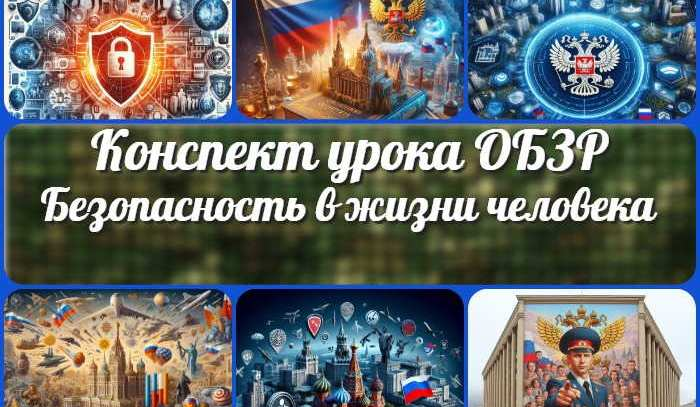 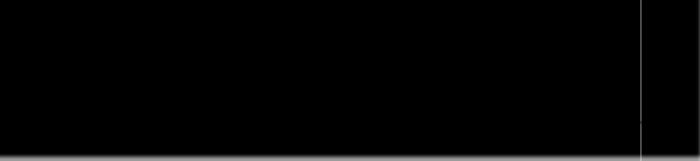 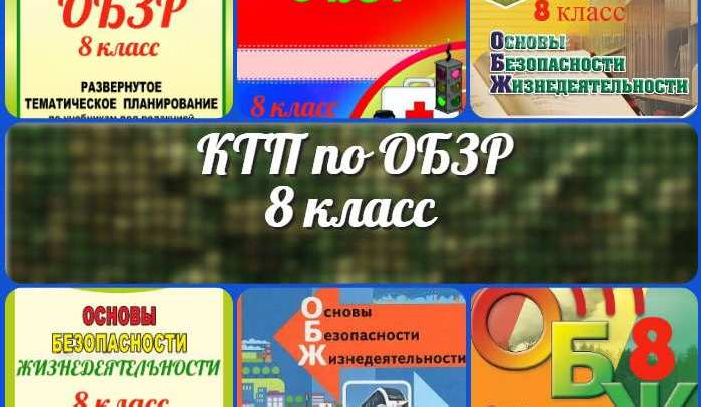 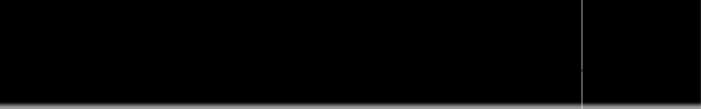 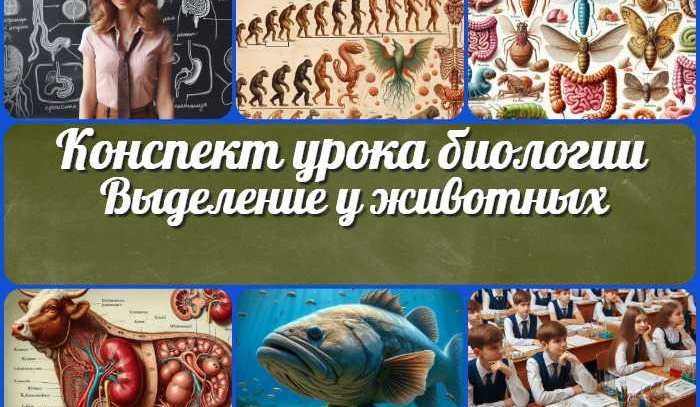 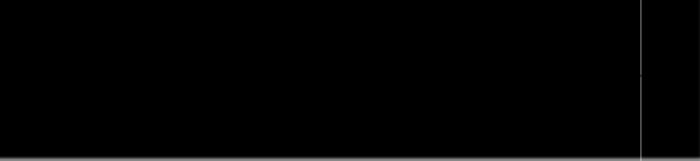 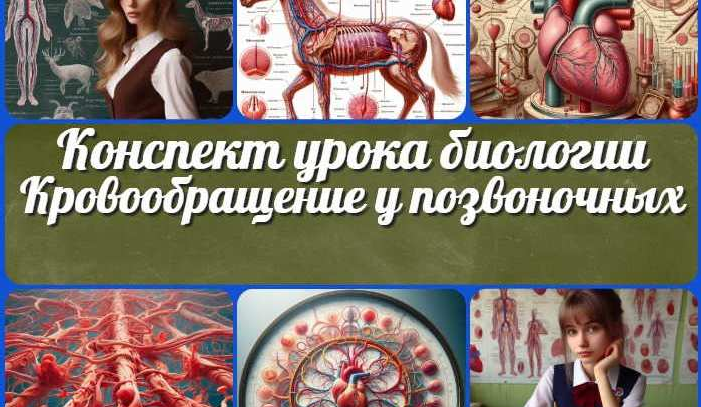 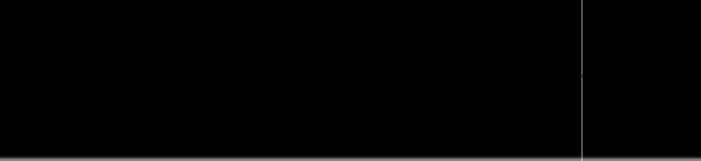 Новые УРОКИНовый сайт от проекта UROKI.NET. Конспекты уроков, классные часы, сценарии школьных праздников. Всё для учителя - всё бесплатно!Главная	О сайте	Политика конфиденциальности	Условия использования материалов сайтаДобро пожаловать на сайт "Новые уроки" - newUROKI.net, специально созданный для вас, уважаемые учителя, преподаватели, классные руководители, завучи и директора школ! Наш лозунг "Всё для учителя - всё бесплатно!" остается неизменным почти 20 лет! Добавляйте в закладки наш сайт и получите доступ к методической библиотеке конспектов уроков, классных часов, сценариев школьных праздников, разработок, планирования по ФГОС, технологических карт и презентаций. Вместе мы сделаем вашу работу еще более интересной и успешной! Дата открытия: 13.06.2023Способ участияОписаниеСоблюдение законов и правилСледование установленным правилам и нормам для защиты себя и окружающихРазвитие патриотизма и гражданской ответственностиАктивное участие в общественной жизни, волонтерских движениях и акцияхУчастие в общественных организацияхПрисоединение к организациям, работающим в области безопасностиИнформационная грамотностьРазвитие навыков критического мышления и анализа информацииПравилабезопасностидетейкогдаониодни дома